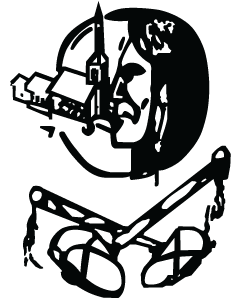 Kingsclear EducationEnhancement Agreement- New 5 year AgreementBCRStrategic Education PlanEducation Reporting High Cost Special Education end of the monthPost-Secondarygathering applicationsreviewing National Program Guidelinesnew DCI from AANDC      Reviewing Student Achievement dataWulastukwProvincial schools – George Street, FHSProvincial Education PlanCurrently being developed Good news!Science camp- First week of July ages 7-12 Language curriculum is developed and piloted at FHS-next year all children will have the opportunity to take the Malisset language course on-line or with a teacher